AMERIKAAmeriko delimo na dva dela, na Severno (ZDA, Kanada, Grenlandija) ali Angloameriko (zaradi še vedno prevladujočega vpliva potomcev anglosaških priseljencev) in na Latinsko Ameriko (v večini sta ga osvojili in kolonizirali Španija in Portugalska z jezikoma latinskega izvora). Angloamerika postaja sporen izraz, saj ni povsod uradni jezik angleščina in je v ZDA vedno več špansko govorečih preb. KOLUMBOVO ODKRITJE AMERIKEKrištof Kolumb je l. 1492 pristal na otokih S Amerike, za katere je mislil, da so del Indije, čeprav ni bilo sledu o tamkajšnjih bogastvih. Pomen za Evropejce: odkritje Novega sveta in prodor evropske kulture in civilizacije v neodkriti del sveta Pomen za Latinoameričane: prodor španskih konkvistadorjev  uničenje staroselcev in njihovo podjarmljanjePosledice odkritja novega sveta: demografska katastrofa indijanskega prebivalstva (v 150 l.  iz 50 na 5milijonov, predvsem zaradi neodpornosti na evropske bolezni)španske spremembe v naselbinskem sistemu, da bi uporabljali isti način javne uprave, kot so ga bili vajeni iz Evrope (plaza s cerkvijo, uradi, trgovinami in stanovanjskimi stavbami okoli v obliki šahovnice)izmenjava kulturnih rastlin (iz Evrope: govedo, ovce, konji, riž, banane, sladk. trs, jabolka, pšenica, v Evropo: koruza, krompir, paradižnik, ananas, tobak)sprememba načina dotedanje kmetijske proizvodnje  okoljski problemi kolonialno gospodarstvo (izvažali so le polizdelke in surovine, končne izdelke pa so delali izven Latinske Amerike; tja je šel tudi dobiček)LATINSKA AMERIKALatinsko Ameriko delimo na Južno in Srednjo Ameriko. To delitev pa družbenogeografski procesi prehitevajo. Tudi Severnoameriški sporazum o proti trgovini (North American Free Trade Association, NAFTA), ki povezuje Ameriko, Kanado in Mehiko. PREBIVALSTVO – barva kože naj tu ne bi bila pomembna, vendar so Indijanci in črnci kljub vsemu nižje na družbeni lestvici (kot mestici in belci, ki vodijo politiko in gospodarstvo)Kjer je bilo indijansko prebivalstvo redko naseljeno in brez lastne države, so se naselili Azijci, Afričani in Evropejci. belci (Argentina, Urugvaj, jug Brazilije)kreoli (potomci evropskih (španskih) priseljencev, rojeni v Latinski Ameriki)črnski sužnji (od l.1500 – l.1800 so jih pripeljali na plantaže Karibskega otočja in J ameriškega obalnega pasu 10 milijonov)Indijanci (le še v andskih državah in v Srednji Ameriki)azijski priseljencirasni mešanci: mestici (belci in Indijanci): Mehika, Medmorska Amerika, južna Amerika; mulati (belci in črnci); zambi (Indijanci in črnci)JEZIK: prevladujeta španščina in portugalščina (Brazilija), tudi francoščina (Francoska Gvajani) in nizozemščina (Surinam). 	 kreolski jeziki = popačene in poenostavljene oblike jezikov nekdanjih ev. kolonialnih gospodarjev VERA: večina prebivalstva je katoliškega, širi se tudi protestantska vera GOSPODARSTVO20% bogatega belega prebivalstva ima v lasti 80% vsega bogastva in gospodarsko in politično prevladuje nad revnim, rasno obarvanih prebivalstvo, katerih 20% ima v lasti le 2% vsega bogastva. Latinska Amerika ima veliko naravnega bogastva, vendar je večina prebivalstva revnega. Razlog je, da gospodarstvo še vedno temelji na kmetijstvu in izkoriščanju rud in energijskih virov, kar je dediščina kolonializma. 3 faze gospodarskega razvoja:1 faza- prevladuje hacienda = veliko posestvo z delom brezpravnih kmetijskih delavcev- plantaže = namenjene izvozu (usmeritev le v en pridelek)- rudarstvo = izvoz rud v nepredelani obliki  ni razvoja (se ne vlaga v lokalno gospodarstvo)2 faza- zaradi nezadovoljstva se oblikujejo gibanja za razporeditev bogastva med vse (predvsem Argentina in Mehika)- ustanavljajo lastno industrijo, uvoženim izdelkom pa postavijo visoke carine - l. 1960 se pojavijo revolucionarna gibanja (Kuba, Nikaragba), ki pa so jih zatrli s silo  državni udari, gverile, revolucije 3 faza - avtoritarne elite so želele legitimizirati svojo oblast z ustvarjanje večje gospodarske rasti  najemanje posojil   dolžniška kriza Znotraj latinskoameriških države se je pojavilo gospodarsko povezovanje in ustanavljanje skupnosti za prosto trgovino (kot npr. EU). Veliko uspehov danes kaže skupnost Mercosur, v katero sta vključeni Brazilija in Argentina in njune manjše sosede. NAFTA: Mehika, ZDA, KanadaFTAA (Free Trade Area of Americans)  ustanovitev enotnega Prostotrgovinska območja Amerike, ki bi vključevalo celotno Ameriko in združevalo tržišče z več kot 800 milijoni potrošnikovDROGE IN KRIMINALLatinska Amerika je bila politično nestabilna, zato so se razvijala revolucionalrna gibanja, ki jih je podpirala tudi Sovjetska zveza, v času hladne vojne. Latinska Amerika je glavni vir kokaina, heroina in drugih drog (s tiho asistenco lokalne policije pošiljajo droge na severnoameriško tržišče). Velike socialne razlike in zgostitev prebivalstva vodijo v kriminal. POSELITEV IN SELITVEPrebivalstvo beži iz podeželja v mesta, kjer jih živi že 70%. Večinoma so selitve preusmerjene le v eno ali dve veliki mesti ali metropoli (državne prestolnice  gospodarsko napredne, okolica mest in podeželja nazadujejo). Naravni prirast je v mestih večji (v nasprotju s svetom), saj mladi izhod iz revščine vidijo le v selitvi v urbana območja. Večina priseljencev je neizobraženih in revnih, zato nastajajo barakarska marginalna naselja (nadzorujejo jih rivalske kriminalne zrdužbe)  v Braziliji so to favele.  Model latinskoameriškega mesta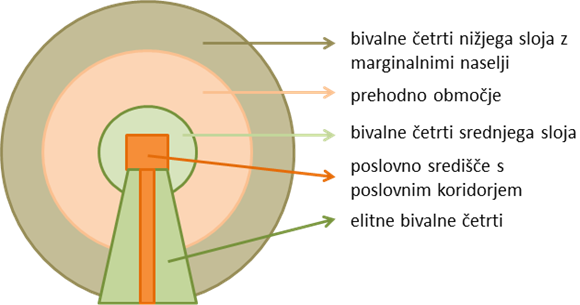 	1) SREDNJA AMERIKA Je prehodno območje med Severno in Južno Ameriko. Sestavljajo jo Mehika, Medmorska Amerika in Karibski otoki (Veliki in Mali Antili ter Bahamski otoki). Otoki so vulkanskega in koralnega izvora. Tu potekata dve gorski verigi Sierra Madre (vzhodna in zahodna) z vmesno Mehiško planoto/višavjem. Prečno čez Mehiko poteka osrednji vulkanski hrbet (z vulkanom Popocatepetl). Kopno zavije vzhodno in se zoži na 70km, kjer so zgradili Panamski prekop. Medmorska Amerika in Karibsko otočje sta precej gorati območji. Srednja Amerika je območje vulkanov in potresov, zaradi stikov litosferskih plošč. Na stikih lit. plošč sta tudi območji subdukcije (podrivanje Karibske plošče pod Severno- in Južnoameriško  Mali Antili; podrivanje plošče Kokos pod Severnoameriško in Karibsko ploščo). SREDNJEAMERIŠKO PODNEBJE IN RASTLINSTVOCelotna Srednja Amerika, razen S Mehike, leži v tropskem pasu. Na rastlinstvo in podnebje pa vplivajo različni podnebni dejavniki (pasati, refief in nadmorska višina). Topel Karibski tok teče v Mehiški zaliv z JV iz Atlantika, nato pa ko se dodatno segreje nadaljuje pot v Evropo (preimenuje se v Zalivski tok). Severovzhodni pasati pihajo iz Atlantika prek Karibskih otokov in Karibskega morja proti gorskim pregradam v Medmorski Ameriki in Mehiki. Nad toplim morjem se navlažijo in, ko naletijo na orografske ovire na privetrnih straneh, posledično sledijo močne padavine. Podnebje tukaj ima značilnosti ekvatorialnega podnebja s tropskim deževnim gozdom. Na zavetrnih straneh Karibskih otokov pa je malo padavin, zato je tu savansko rastje in tropsko oz. subtropsko polsuho in suho podnebje. (najbolj puščavska je SZ Mehika)Nadmorska višina je tudi pomemben dejavnik. Ker je na najmanjših nad.v. prevroče in prevlažno, so se prebivalci naselili nekoliko višje. HURIKANI – tropski cikloni v Srednji AmerikiNastanejo na območju pasatov v tropskem delu Atlantika severno od ekvatorja (temperatura mora biti +26°C, dovolj globoka voda, pihanje dovolj močnih vetrov  pozno poleti ali pozno jeseni). Potujejo naprej proti zahodu in se krepijo, najmočnejši pa so nad Karibskim otočjem ali nad JV delom ZDA. Ko pa pridejo nad hladnejši ocean ali kopno pa začnejo pojemati. GOSPODARSTVO SREDNJE AMERIKE Srednjo Ameriko so želeli kolonizirati Španci, Britanci, Francozi in Nizozemci (katerih vpliv še danes čutimo na Karibskih otokih in njihovih nekdanjih kolonijah). Danes je tu močan vpliv severne sile, ZDA. Izoblikovali sta se dve dokaj različni kulturno-gospodarski območji:1) srednjeameriška celina (nekdanja azteška država  indijanska dediščina) – večina prebivalstva je mesticev, prevladujoča gospodarska oblika so neučinkovite haciende (celina je bila dolgo izolirana od pomorskih poti), namenjene samooskrbi. V Medmorski Ameriki ljudje živijo na višjih nadomorskih višinah, zato so tu značilne majhne samooskrbne kmetije, najmanje zemlje in sezonsko delo na plantažah  »banana države« = vlaganje kapitala v plantažno gospodarstvo in izgradnja infrastrukture za izvoz teh izdelkov (gospodarsko so medsebojno odvisne)2) Karibsko otočje in obalni pas Medmorske Amerike ob Karibskem morju To območje je bilo s pomorskimi potmi odprto svetu ( uvoz afriških sužnjev > rasno mešanje). Prevladovale so plantaže (tržno in izovzno usmerjene > dobiček odteka k tujcem). Veliki Antili: plantaže sladkornega trsa, Mali Antili: plantaže banan.1980 – masovni turizem: turizem ima tudi negativne posledice (zadožitev držav, zaradi urejanja infrastrukture, nezadovoljstvo lokalnega prebivalstva, okrnjenost naravnega okolja)MEHIKArazvijanje industrije  čezmerna rast prestolnice, zapostavljanje podeželja (na severu)  program industrializacije severa  industrijski obrati/maquiladoras	Tuja podjetja preko meje prepreljejo stroje, surovine in polizdelke brez carinskih dajatev, ki jih nato mehiški 	delavci sestavijo v končne izdelke in jih 80% tudi izvozijo v ZDA in ostale države. Američani+: zemljišča in delovna sila cenejša, malo davkov, ni carin, stroški manjšiAmeričani -: ameriška delovna sila je izgubila delovna mesta Mehika+: več delovnih mest, več znanja in tehnologijeMehika -: življenje v slabih razmerah (zaradi velikega št. delavcev)  marginalna naselja, ogroženo okolje, tuja podjetja plačujejo malo davkov (denar gre v prestolnico, le delno se vrača sem), maquiladore se ne povezujejo z preostalim mehiškim gospodarstvom CIUDAD DE MEXICONastanek: na azteški prestolnici, ki so jo porušili in tu postavili današnji osrednji trg prestolnice (na dvignjeno območje so se naselili premožnejši  odtekanje odplak); kasneje so osušili še severni in vzhodni del jezera, kjer danes živijo revnejši sloji v barakarskih naseljihrast mesta: velika centraliziranost države, ki je razvoj usmerila v metropolo  priseljevanje (danes predvsem visok naravni prirast)mestni problemi: visoka gostota prebivalstva, siva ekonomija (ulično prodajanja izdelkov), kriminal, onesnaženost (prašni delci > blatna brozga)onesnaženost zraka: zaradi nad.v. je ¼ zraka manj, zaradi dolinske lege pa je 200dni v letu toplotni obrat 	2) JUŽNA AMERIKA Južno Ameriko sestavljajo Andi na zahodu (Južnoameriške Kordiljere iz alpidske orogeneze), višavja na vzhodu (Brazilsko in Gvajansko iz predkambrija) in vmesna nižavja (Amazonsko – Amazonka, Orinoško – reka Orinoco, Laplatsko – reki Paragvaj in Parana, ki se deli na Gran Chaco in Pampe).PODNEBNI PASOVI na katere vpliva geografska širina (razpotegnjenost celine čez različne toplotne pasove), gorska veriga Andov, vetrovi z oceanov, morski tokovi	Severna polovica celine je v tropskem pasu, jug prehaja v subtropskega, zožani del pa je v zmerno-toplem. namočena območja: Amazonsko nižavje: stalno območje ekvatorialnega nizkega pritiska  obalni del Brazilije: JV vetrovi iz Atlantika udarijo ob gorsko pregrado Brazilskega višavjajužna obala Čila: stalni Z vetrovi ob 50. vzporedniku trčijo ob Andeobmočja z malo padavinami:puščavski obalni pas v Čilu in Peruju: hladni Perujski tok (puščava Atakama = Namib v Afriki)območja na zavetrni strani Andov na jugu celineekvatorialno podnebje s tropskim deževnim gozdom: severni del celine (Amazonsko nižavje)savansko podnebje s savanskim rastjem: Orinoško nižavje in Brazilsko višavje (ob obalah Brazilije je tropski deževni gozd, ki se proti JZ nadaljuje v vlažni subtropski gozd  JV vetrovi)tropsko in subtropsko suho in polsuho podnebje s polpuščavo in puščavo: obalni pas Peruja in severni Čilesredozemsko podnebje z mediteranskim rastjem: srednji Čileoceansko podnebje z bujnimi gozdovi (zaradi veliko padavin): južni Čilegorsko podnebje z gorskim rastjem: Andiobmočje bujne visokotravne stepe: Pampe ( intenzivna kmetijska pokrajina)območje nizkotravne stepe in polpuščava: zahodno in južno od Pamp (vzhodna Patagonija)REGIONALNA DELITEV JEŽNE AMERIKE	države se razlikujejo po velikosti, rasni in kulturni dediščini, naravnih virih, današnji gospodarski razvitosti Karibska Južna Amerika: Kolumbija, Venezuela in tri Gvajane (britan. = Gvajana, nizoz. = Surinam, Franc.)skupno: obalna lega na severu, razvoj plantažnega gospodarstva z afriško suženjsko siloKolumbija in Venezuela sta se preusmerili v druge dejavnosti, tu prevladujejo mestici, medtem ko so Gvajane obdržale plantažno gospodarstvo, kjer prevladujejo potomci priseljencev iz Južne Azije. Venezuela: bogata država (zaradi črpanja nafte v Marakaibskem zalivu  nihanje cen nafte  politična nestabilnost in nemiri), razvoj turizma (posebna infrastruktura ob obalah)Kolumbija: razdeljena na območja pod nadzorom osrednjih oblasti in uporniških gibanj (proti njim deluje kolumbijska vojska in privatne vojske kokainske mafije)Andsko-Indijanska Južna Amerika: Ekvador, Peru, Bolivija, tudi Paragvaj (zaradi indijanske kult. dediščine)Polovica prebivalstva je indijanskega rodu. To je najrevnejši del celine. Bogastvo je v večini v rokah belske elite. Med Indijanci je veliko peonov, kmetijskih delavcev brez zemlje, ki delajo na veleposestvih. Tri osnovne pokrajinske enote: Costa (obalni zahodni pas, gospodarsko dinamičen, Ekvador in Peru)Sierra (reven pas, poseljen z Indijanci v Andih, med dvema vzporednima gorskima verigama je niz višavij z zgostitvami prebivalstva = Altiplano)Selvas (Amazonsko nižavje, gozdato, veliko naravnih virov)PERUCosta: 1/10 območja > živi ½ celotnega prebivalstva; tu leži tudi Lima, glavno mesto; tu je puščavsko podnebje, vendar z namakanjem ustvarjajo kmetijstvo, zaradi hl. Perujskega toka je razširjen ribolovSierra: 1/3 območja > vso indijansko prebivalstva; samooskrbno kmetijstvo, peoni na veleposestih; gojijo ovce, lame, alpake; pomembno je rudarstvoSelvas: 2/3 območja > 1/6 prebivalstva; amazonski del Peruja, ki je doživel destruktiven razvoj (izkoriščanje naravnih virov)KOKA IN KOKAINžvečenje kokinih listov = proti utrujenosti in lakoti kokin čaj = odpravljanje želodčnih težavkokain = iz koke, pridelane na ilegalnih nasadih v Kolumbiji, Peruju in Boliviji (koko pridelujejo kmetje  vir zaslužka). Postopek izdelave kokaina:proizvodnja kokine paste (z lokalno delovno silo)pasta + kemikalije = kokain (posebni ljudje v laboratorijih)izvoz kokaina v ZDARešitve: posipanje kemikalij na nasade koke, program »alternativnega razvoja« = revni kmetje bi zaslužek dobili s pomočjo nasadov drugih kulturJužna Amerika srednjih geografskih širin: Argentina, Urugvaj, Čile Prevladuje prebivalstvo evropskega porekla (zaradi Evropi podobnih podnebnih razmer). V Čilu so predvsem mestici, Urugvaj in Argentina pa skoraj nimata nebelega prebivalstva. SLOVENCI V ARGENTINIArgentina je država evropskih priseljencev. Največ je Italijanov, Slovencev pa je 30 000. Izselitveni val se je povečal med svetovnima vojnama, ko so se izseljevali predvsem Primorci. Ob koncu druge sv. vojne je bil močan val političnih emigrantov, ki so se povezali v zelo trdno skupnost in razvili bogato kulturno in izobraževalno dejavnost. Brazilija: Gvajansko višavje, Amazonsko nižavje, Brazilsko višavje Razdeljena je na 26 zveznih držav, ki jih združimo v pet regij: SV, JV, J, srednji zahod in S.Prebivalstvo: ½ belcev, 1/10 črncev in mulati ter mešanci; ¾ prebivalstva živi v mestih, od tega 1/3 v favelah	Favele so na strmih pobočjih, saj je mesto utesnjeno med razčlenjeno obalo in okoliškimi vzpetinami SV: 1/3 oz. ½ vseh revnih Brazilije – (črnsko, revno, prenaseljeno) območje stare kolonialne naselitve, kamor so Portugalci na plantaže pripeljali črnske sužnje; revščina  ne suša, ampak razdelitev zemljeJV (gospodarsko najbmočnejša in najbolj dinamična regija) – sprva naselitve zaradi zlata in drugih rud, potem se je razvilo kmetijstvo (kava, pomarančni koncentrat), metalurgija (železova ruda), Sao Paolo (industrija).J (najpremožnejši del; območje belih priseljencev  hl. podnebje, možnosti za razvoj kmetijstva) – uvedli evropski način kmetovanjaSrednji Z: (savane v notranjosti  prestolnica Brasilia  razvoj gospodarstva na skoraj neposeljenem območju) S (največja, najhitrejše razvijajoča se regija; brazilski del Amazonije) – l. 1950 so s pomočjo tujega kapitala začeli izvajati velike projekte na področju kmetijstva, rudarstva, energetike. Potem so začeli graditi ceste, hidroelektrarne, rrudnike, izkoriščati gozdove. Revni so dobili možnost poceni zemlje, vendar niso bili vešči obdelovanja, naseljevali so se na nepredvidena območja  izrinili so Indijance»kolonizacija« - gradnja gl. cest  naselitev priseljencev  ob cesta pridobijo nove poljedelske površine (izsekavanje gozdov)  priseljenci nadomestijo poljedelske kulturne rastline z rastlinami za pašo, zemljišča prodajo revnim  naselijo se drugod, posekajo gozd, ponovitev SEVERNA AMERIKANajstarejši del je Kanadski ščit (predkambrij), ki je pod Hudsonovim zalivom. Na vzhodnem delu potekajo Alapači (paleozoik, hercinska orogeneza), na zahodu pa je gorati zahod (kenozoik, alpidska orogeneza). Tu je potekala tudi pleistocenska poledenitev, ki je kot v Evropi preoblikovala severni del kontinenta.od severa proti jugu:gorati zahod (Severnoameriške Kordiljere), Sierra Nevada, Velika kotlina, Skalno gorovje, Osrednje nižavje, Velika jezera (rečno omrežje Misisipi s Missouri, Reka sv. Lovrenca, reki Kolumbija in Kolorado), Alapači. PODNEBJEtemperature: 	 jug kontinenta – tople zračne mase Mehiškega zaliva		 sever kontinenta – mrzle polarne kontinentalne zračne mase	Ker se vse reliefne enote raztegajo v smeri S-J, ni v Osrednjem nižavju nobene ovire, zato tople in hladne mase 	brez težav »potujejo«. padavine: 	 količina se zmanjšuje v smeri V-Z (največ padavine je ob tihooceanski obali na območju 			stalnih zahodnih vetrov in na JV delu ZDA)	- tihooceanska obala in zahodni vetrovi – vetrovi s Tihega oceana prinašajo vlažen zrak, ki trči ob orografske 	pregrade in izcedi se velika količina padavin (ovira: Severnoameriške Kordiljere)	- JV del ZDA – tu vplivajo topli vetrovi, ki prinašajo vlažen zrak iznad Mehiškega zaliva in Atlantskega oceana 	(ovira: Alapači  nizki, kar pomeni da padavine segajo tudi v notranjost kontinenta)pomembna ločnica = mrtva točka (100. poldnevnik) – zahodno od nje je manj kot 500mm padavin Tornadi Tople zračne mase z juga pridejo v stik s hladnimi iz severa, med seboj trčijo in nastanejo nevihte. Nastanejo uničujoči vtrinčasti viharji lijakaste oblike (predvsem v topli polovici leta), premera ob 10 do nekaj 100m. Segajo od tal pa do nevihtnega oblaka nad njimi. Preden tornadi ponehajo prepotujejo določeno pot, medtem pa opustošijo in uničijo vse na svoji poti. Predstavljajo le lokalno nevarnost. PODNEBNI PASOVIpodnebje večnega snega in ledu (skrajni sever kontinenta)tundrsko podnebje s tundrskim rastjem (S Kanade, Aljaska) – naselja eskimov in črpalcev naftezmerno hladno podnebje z iglastim gozdom (na vzhodu segata iglasti gozd in tudra južneje kot na zahodu)kontinentalno vlažno podnebje z nekdaj listnatimi in mešanimi gozdovi ter prerijamikontinentalno polsuho podnebje z nizkotravno stepo (zahodno od mrtve točke v Osrednje nižavju)oceansko podnebje z iglastimi gozdovi (osrednji del tihooceanskega pasu)sredozemsko podnebje z mediteranskim rastjem (obala JZ ZDA)subtropsko polsuho in suho podnebje s puščavskim rastjem (v zaledju gora proti vzhodu v ZDA)subtropsko vlažno podnebje z vlažnimi subtropskimi gozdovi (JV del ZDA)NASELITEV SEVERNE AMERIKEIndijanci in Eskimi so jo poselili v času zadnje ledene dobe, ko je bila gladina morja nižja in so lahko po kopnem prišli iz Sibirije. Množično so se v glavnem priseljevali Evropejci (sprva anglosaški priseljenci). V Ameriki se poznajo posledice teh priseljencev, sploh v jeziku in kulturi, Kanadi pa je uspelo obdržati jezikovno samostojnost še danes (francoščina – Quebec). 1. val, 17. stoletje – Angleži so ustanovili svoje kolonije na atlantski obali (šli proti zahodu in izrinili Indijance na sušni in gorat zahod; na sam zahod so prišli šele v 19. stoletju). 	na JV so začeli ustvarjati plantaže tobaka in bombaža  črnski sužnji  razseljevali so se povsod19. stoletje – največ priseljencev je iz Irske, VB in Nemčije, tudi J in V Evrope; po 2. sv. vojni so začeli prevladovati neevropski priseljenci (danes: 50% Lat. Amerika, 30% Azija). Azijci se najseljujejo predvsem na tihooceanski pas, priseljenci iz Latinske Amerike pa na jugozahod  omejitvena politikaILEGALNO PRISELJEVANJE MEHIČANOV V ZDAZa ameriško državljanstvo so lahko zaprosili tisti, ki so zadnjih 5 let že bivali v ZDA in pa sezonski kmetijski delavci. Odziv ljudi je bil pod pričakovanji (le okoli 3 milijoni ljudi). AMERIŠKI STAROSELCI Prvotni Američani oz. ameriški staroselci so Indijanci in Eskimi. Ker so si evropski priseljenci prisvajali indijanska zemljišča, je ameriška vlada ustanovila posebne rezervate za Indijance (danes 4% ZDA). 	Večina jih je na goratih, sušnih območjih, ki so nezanimiva za belce in imajo slabe možnosti za 	gospodarski razvoj (tu jih živi 1/3, ostali pa v revnih mestnih četrtih). Imajo dve možnosti: ostanejo v revščini s svojo družino in skupnostjo v rezervatih ali pa si poiščejo novo življenje v novem okolju in izgubijo stik s tradicijo in naletijo na predsodke. AMERIKA IN KULTURNI MOZAIKAmerikanizacija = proces, pri katerem priseljenci postanejo pravi Američani (Kanada: priseljence spodbujali, da so obdržali svojo kulturo  etnične skupnosti živijo bolj povezano znotraj svojih skupnosti). »talilni lonec« = proces ZDA, pri katerem so želeli iz številnih narodov ustvariti povsem novo homogeno ameriško nacijo  glavna vrednota: ameriški način življenjaameriški črnci (»afriški Američani«) – iz plantažniškega jugovzhoda v industrijska središča na severuvzhodu (postali industrijski delavci); niso homogena skupnostšpansko govreči Američani (iz Latinske Amerike) – niso homogena skupnost; iz Karibskega otočja na V del ZDA in iz Mehike na JZazijski Američani – najmanj homogena skupnost; iz Azije v mesta ob tihooceanskem obalnem pasu Kako zmanjšati razlike med etničnimi skupnostmi? »pozitivna diskriminacija« nebelega prebivalstva: določanje kvot pri vpisu na državne univerze (vpisan le tolikšen odstotek belcev, kolikšen je pri celotnem prebivalstvu)»kulturni mozaik« = pluralistična oz. multikulturna Amerika = vse etnične skupnosti so popolnoma vključene v družbo, vsaka pa ohranja svojo identitetoAMERIŠKO MESTOposlovno središče/downtown, notranji del messta (rasna geta in slumi), predmestja/območja suburbanizacije, sometja/megalopolisPOSELITVENE RAZMERE V ZDA IN KANADI 1. zgostitev prebivalstva: območje megalopolisa in severno od Velikih jezer v JV Kanadi2. zgostitev prebivalstva: tihooceanski obalni pasAmeriški način življenja in mobilnost: poudarja individualnost posameznika (na prvem mestu kariera); ameriška mesta so si zelo podobna, zato ko potujemo nimamo občutka velikih sprememb in novega okoljaAMERIŠKO KMETIJSTVO Vojna za neodvisnost se je končala l. 1783 (priliv kapitala: davki, carine, ZEMLJA!)Delitev zemlje (v obliki šahovnice): kvadrat/«township« (6x6 milj)  36 sekcij (1x1 milja; na eno so postavili središčno naselje s šolo, banko, cerkvijo, saloonom,… ostale pa so prodali priseljencem)KMETIJSKI PASOVIMlečni pas (J od Velikih jezer, megalopolis ob atlantski obali) – vsakodnevna oskrba z mlekom in mlečnimi izdelki, siromašna prst; majhne farmeKoruzni pas (J in JZ od mlečnega) – jedrno območje ameriškega kmetijstva; silažna koruza je bila osnova za razvoj mesne govedoreje in prašičereje; nekoliko večje farmePšenični pas (v bolj sušnih območjih proti JZ in SZ) – rodovitne črne preprijske prsti in redkejša poselitev, monokulturna pridelava pšenice; večje farmeBombažni pas (JV ZDA) – bombaž so naddomestile krmne rastline za govedorejo, pridelavo bombaža pa so preselili na namakalna območja na zahodu; danes je tu razširjeno perutninarstvo, vzreja in predelavaPas ekstenzivne pašne živinoreje, tudi pas namakalnih kulturnih rastlin (zahodno od mrtve točke, celoten ameriški zahod) – skromno travniško rastlinstvo; danes tudi namakalni sistemi; največje farmePasova subtropskih kulturnih rastlin (obalna območja v Kaliforniji, ob Mehiškem zalivu in Floridi) – subtropsko sadje, agrumi, zelenjava, riž, cvetje (v steklenjakih)  pomembni namakalni sistemiTRI AGRARNE REVOLUCIJE (zmanjšanje kmečkega prebivalstva)(po 1920) – mehanizacija kmetijstva(l. 1930) – uvajanje in razvoj hibridnih vrst(po 1960) – vedno manj farm (povečanje velikosti ene farme), nove oblike organizacije kmetijske proizvodnje (industrijske farme/agroindustrijska podjetja – prevzela vse faze gospodarjenja, od pridelave do izdelave končnih izdelkov)agrobusiness  + zmanjšanje tržnega tveganja za vse, ki so vključeni  - izguba samostojnostiAMERIŠKA INDUSTRIJARazvoj industrije zaradi bližine nahajališč premoga in železove rude v Alapačih ter zgostitve prebivalstva v bližini Atlantskega oceana. manufacturing belt = industrijski pas v Ameriki, na katerega sta bili še sredi 20. stoletja vezani 2/3 ameriške industrijske proizvodnje. ↑tierra heladamrzla dežela3600-4500m(do snežne meje)redko poseljenja ali neposeljenagrmovno ali gorsko travniško rastlinstvo – ni poljedelstva, le ekstenzivna živinoreja|tierra friahladna dežela1800-3600m(do zgornje gozdne meje)poselitev je dokaj gosta; tudi prestolnice (Mehika, Ekvador)svetli mešani gozdovi, grmičasto, travniško rastlinstvo s pašnikipšenica, koruza, ječmen, fižol, krompir (sadje, zelenjava iz Evrope) + govedoreja in ovčereja|teirra templadazmerna dežela900-1800mdobro naseljeno (indijansko in evropsko prebivalstvo)tropski dež. gozd (namočeno) ali savansko rastje (sušno)kavovec, koruza, pšenica, buče, fižol, zelenjava↓tierra caliente vroča dežela 0-900mpriobalna nižavja, nižji deli gorskih območijvroče in vlažno podnebje  redka poselitev, tropski deževni gozd, savansko rastlinstvokakavovec, banane, slad. trs, ananas